Апликация Мяч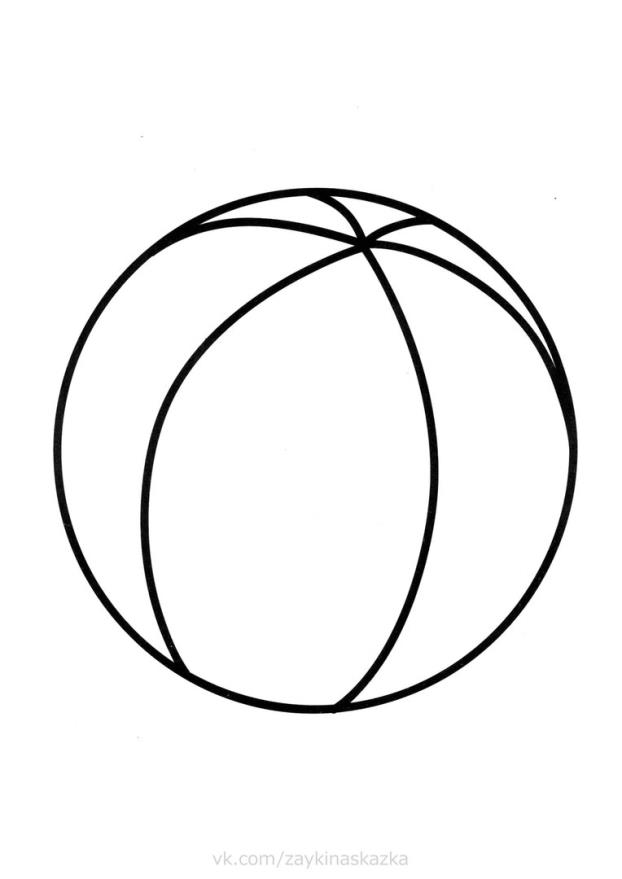 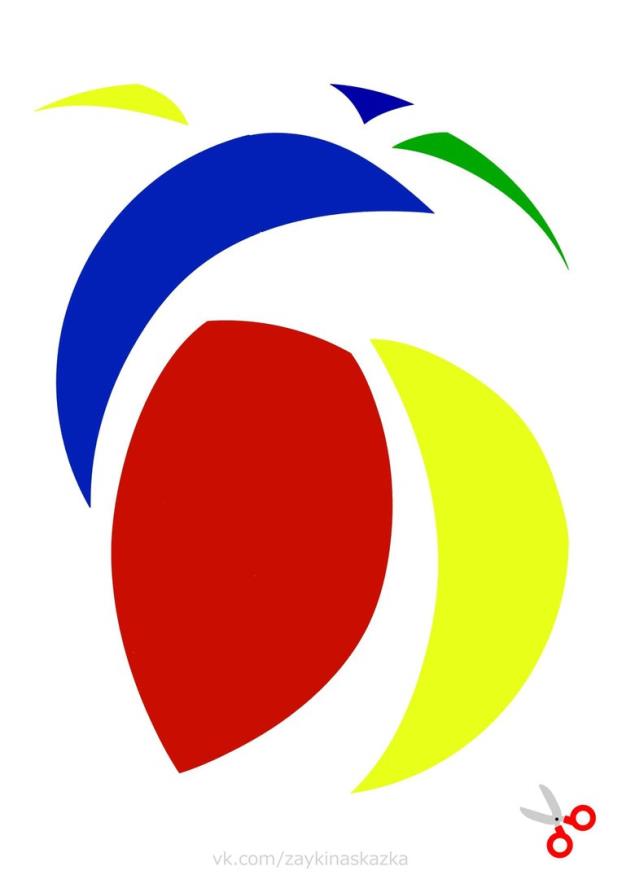 